平成28年11月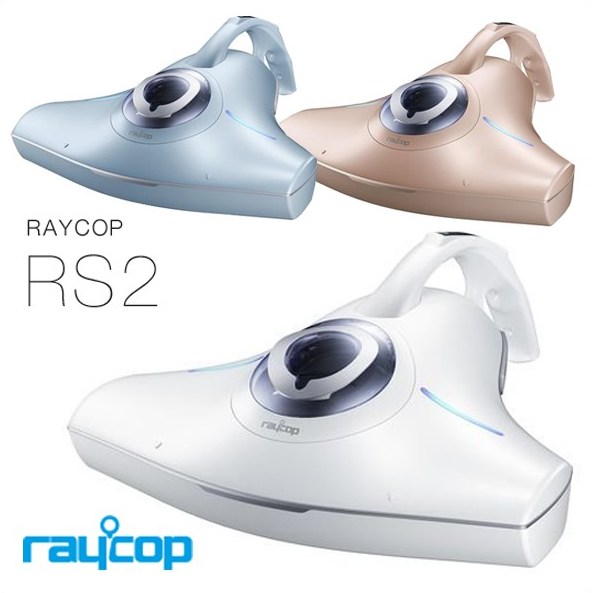 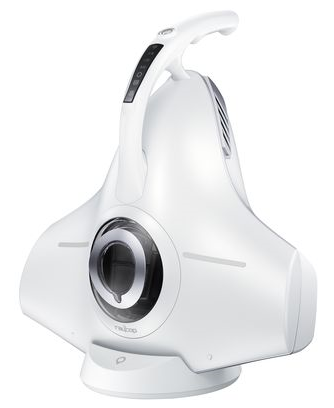 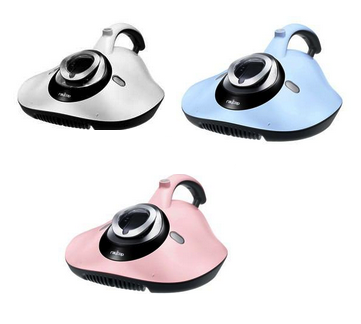 